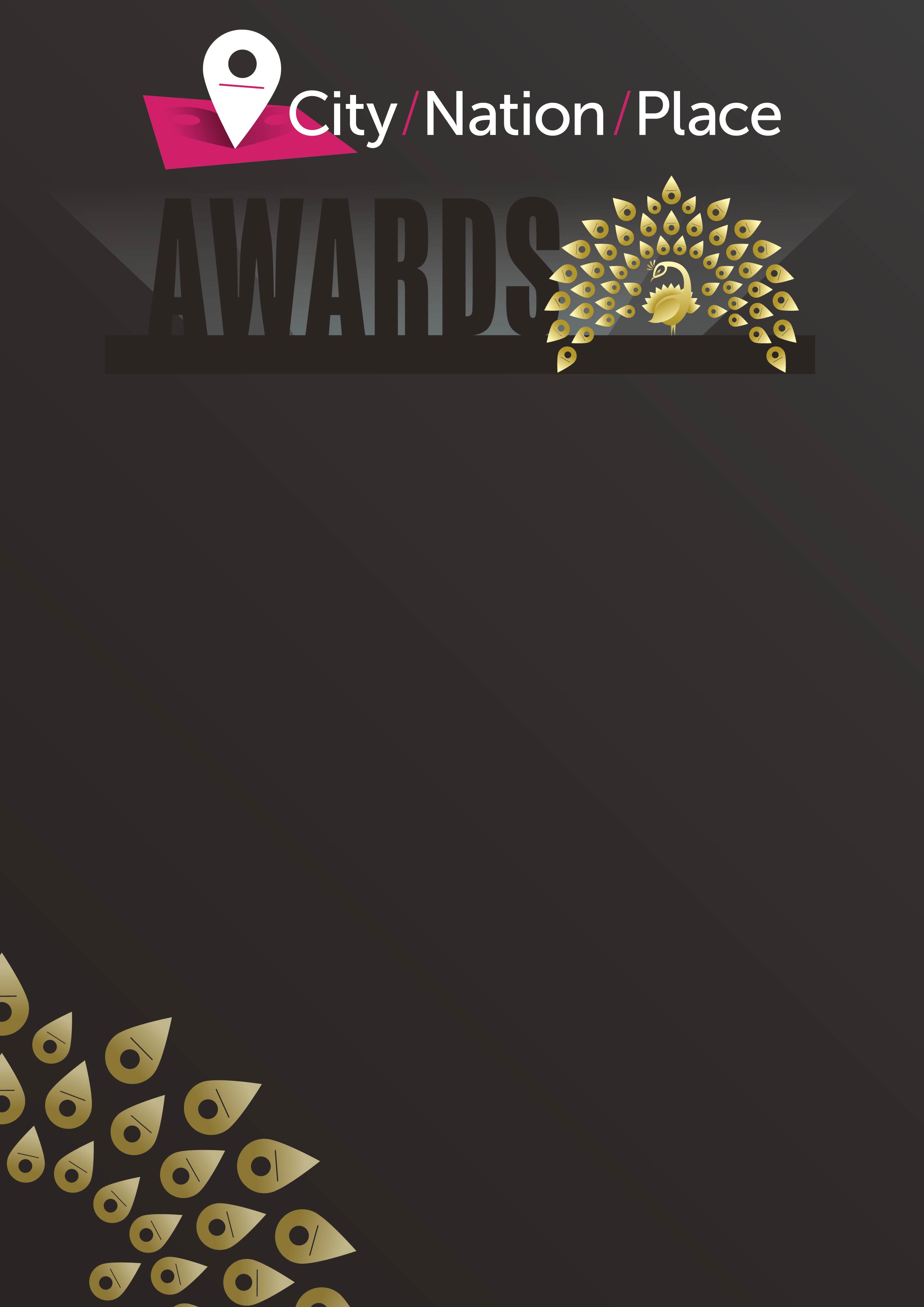 ENTERING DETAILSCategory:Entry title:City, nation, or place this entry relates to:Entering organisation:AWARD ENTRY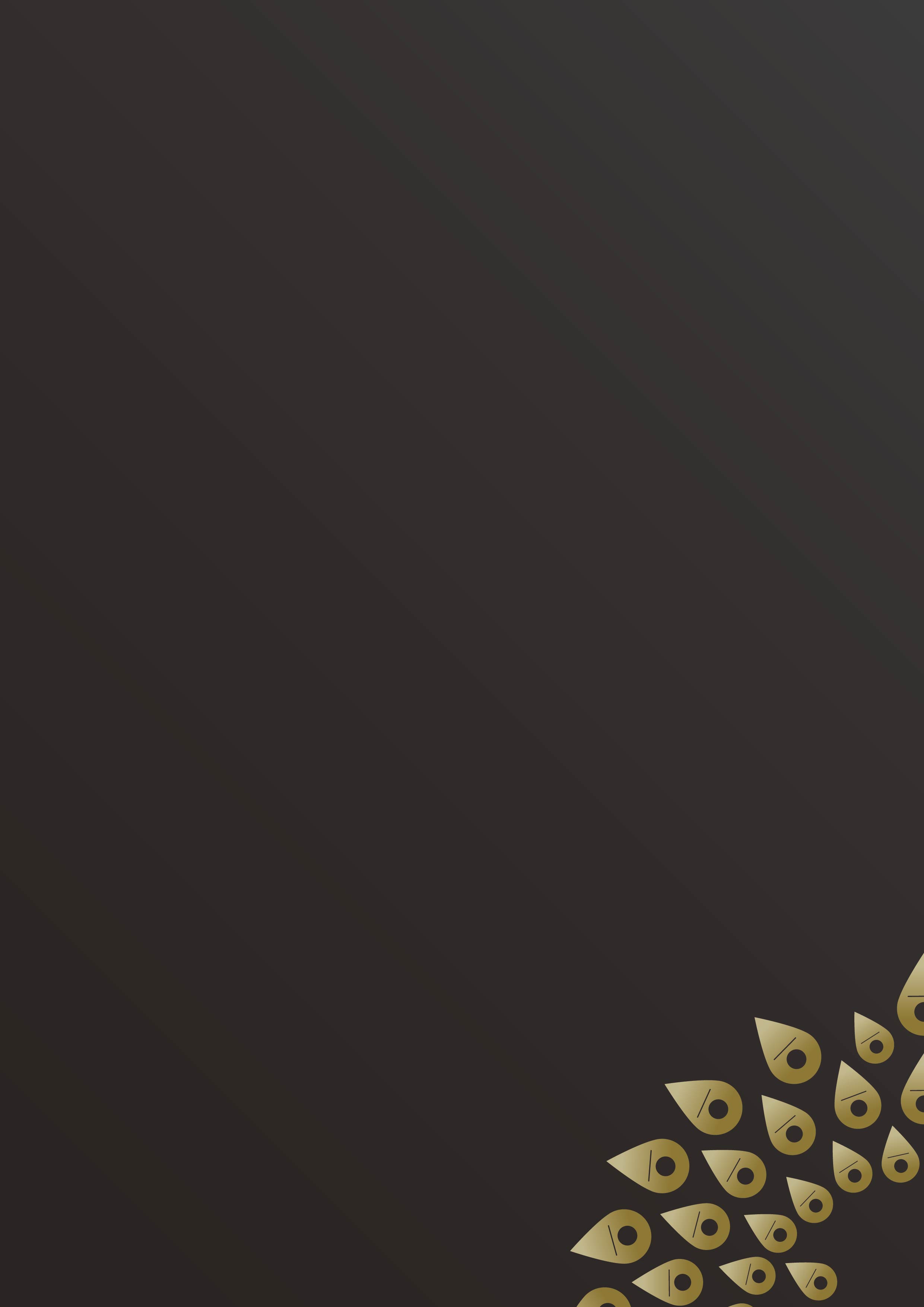 SUPPORTING EVIDENCEWhen submitting your entry, you will have the opportunity to provide up to three supporting pieces of material.  These should not be a lengthier description of your entry, but rather images, or videos, or links to websites, or pdfs of documents used to communicate your strategy etc. which the judges can peruse.Please indicate what evidence you are submitting:BEST CITIZEN ENGAGEMENTSection One: The Challenge/backgroundIn no more than 200 words, please set the context for your entry. Provide the background for the challenges or opportunities for your place, why it was so important to engage or re-engage citizens.Section Two: The Strategy
In no more than 300 words, please outline the strategy you developed to engage citizens. The jury will be keen to understand why you chose a particular approach, channels of communication, and/or tools that you did. They will also want to hear what KPIs you set for your approach.Section Three: The ImplementationIn no more than 300 words, please describe how the strategy was implemented over the qualifying period [1 March 2019 – 31 July 2020]. The jury will be keen to understand any challenges you faced and overcame, and/or any lessons you may have learned along the way.Section Four: The ResultsIn no more than 200 words, please provide details of the results achieved. The jury will expect to see that these results relate to your objectives and will be interested to hear how you plan to take this strategy forward.EvidenceWhat evidence are you submitting? [Please provide a specific file name or a link if applicable]123All entries need to be registered HERE [and where applicable, fees paid] and you will then receive details of where to send your entry form and all supporting materialsPlease note, entries must be submitted before 10 September 2020 to be considered. Shortlisted entries will be announced on 1 October 2020 and the winners will be announced at the virtual City Nation Place Global conference in November.